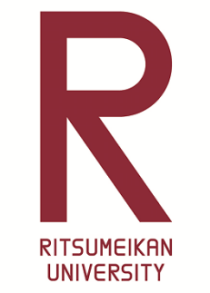 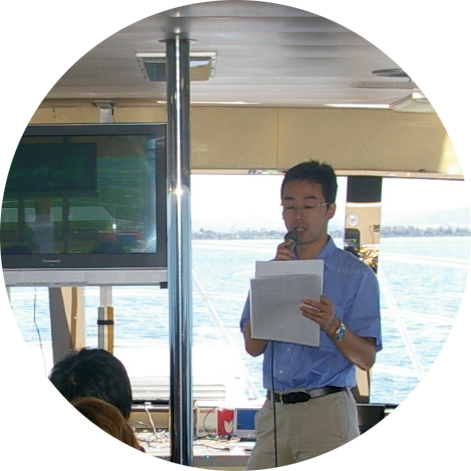 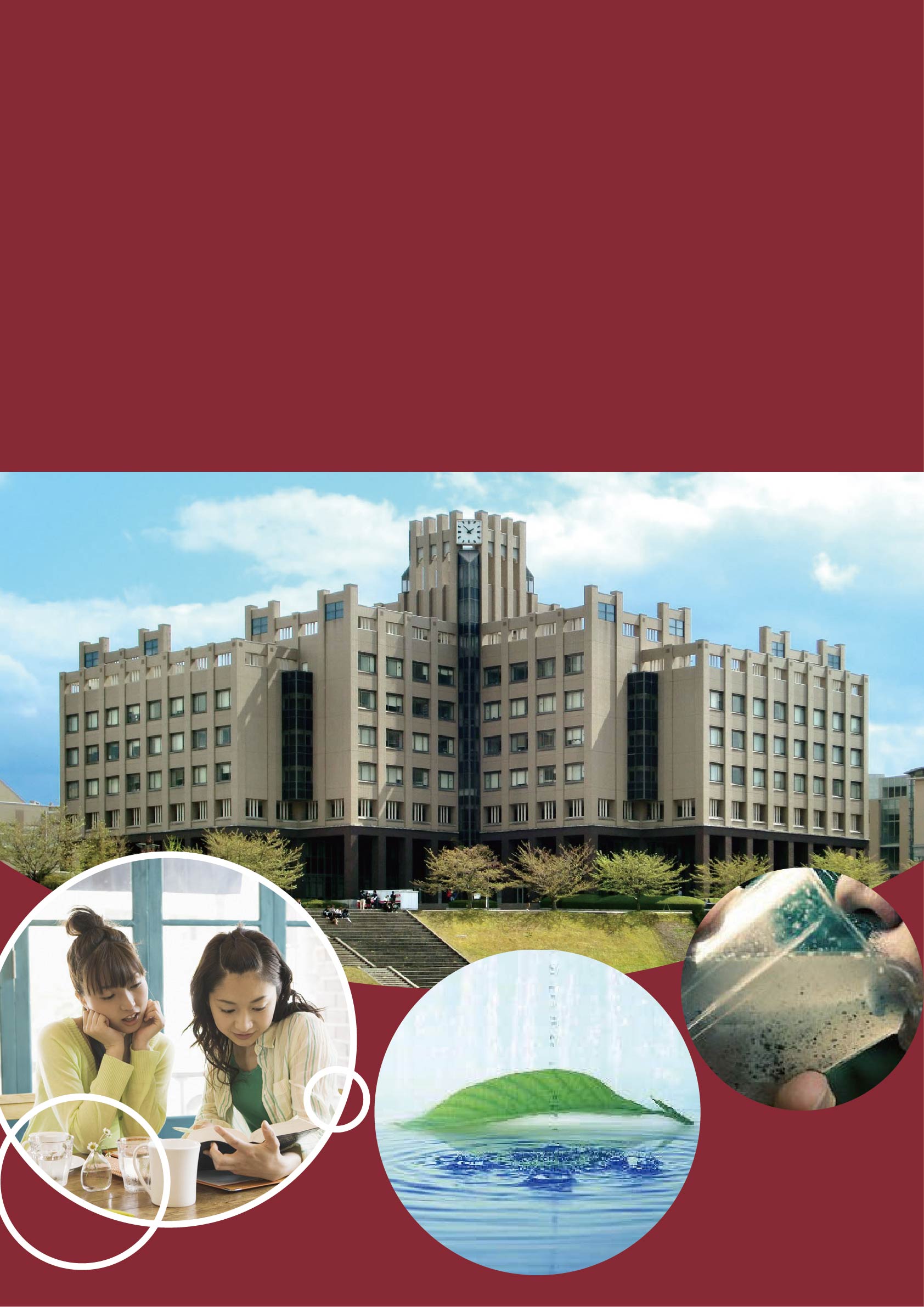 我们身边的环境是由各种各样的要素共同组成的。毫无疑问水和大气对于我们的生存至关重要，但是水污染和大气污染已经成为了一个严重的问题，所以全世界都在寻求应对污染的方法。无论是使我们生活更方便的不可再生资源，还是回收再利用和能源问题方面，都在进行着热烈的讨论。开设本项目的立命馆大学琵琶湖草津校区，位于日本最大的湖泊——琵琶湖的附近。琵琶湖摆脱了日本经济高度成长期产生的水质污浊问题，并作为京都及大阪地区用水水源，极大地发挥了自身的作用。立命馆大学正位于琵琶湖和日本古都——京都的附近，是学习环境问题绝佳的地点。本项目中讲授的课程为有关水质基础以及水质污浊问题、大气污染及恶臭问题、废弃物及回收再利用、能源及材料、环境评价系统等的课程。本项目以大学理工学部学生为对象根据授课内容不同，将会采用讲授、试验、演习、考察等不同形式。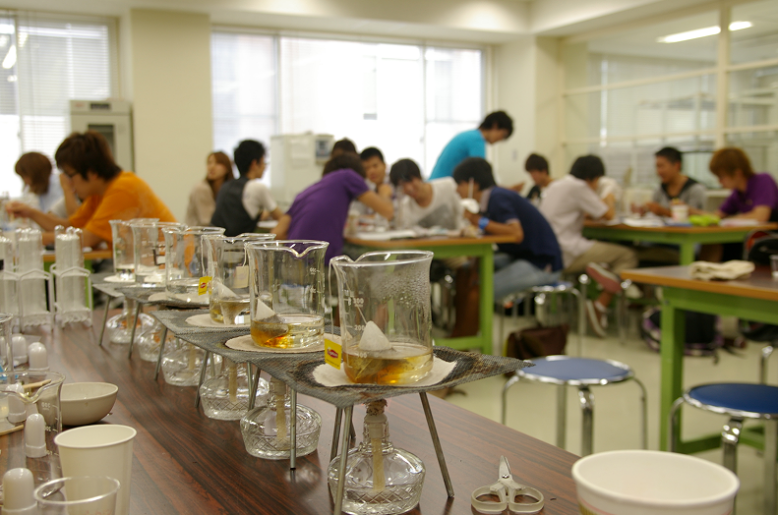 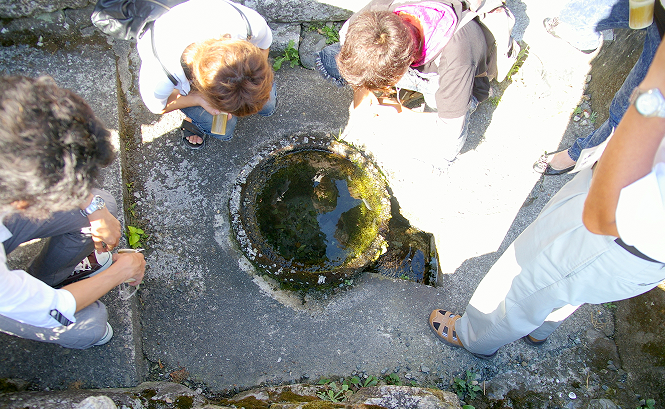 立命馆大学（RitsumeikanUniversity），是一所位于日本京都市中京区的著名私立大学。1869 年，西园寺公望在京都御所邸内开设的私塾立命馆，该校于1870 年废校。而现在立命馆大学的前身为 1900 年由西园寺公望在文部大臣时代的“秘书”中川小十郎创立的京都法政学校。1905 年，西园寺公望允诺京都法政学校继承 立命馆的校名，并于 1913 年将校名改为「立命馆大学」至今。「立命馆」三字的出处取自孟子「尽心章」中 的「夭寿不贰，修身以俟之，所以立命也」。立命馆大学为西日本地区“关关同立”（关西大学、关西学院大学、同志社大学、立命馆大学）四大私学之一， 是日本国内首屈一指的私立学府之一，日本文部科学省选定的超级国际化大学计划37所学校之一，也是日本文部科学省国际30（G30）计划中的13所大学之一。并且成为文部科学省“大学的世界展开力强化事业计划” 中被选定的私立大学。琵琶湖·草津校区（简称BKC）1994年4月作为立命馆大学新的教育、研究基地而开设 的草津·琵琶湖校区，位于琵琶湖东南方、滋贺县「琵琶湖文化公园都市」的一角。BKC以建设具有国际水平的「文理融合型校区」为目标，不遗余力地开发最新的教育 研究体系。同时，通过产学研、地域之间的合作研究，努力地开创新型产业。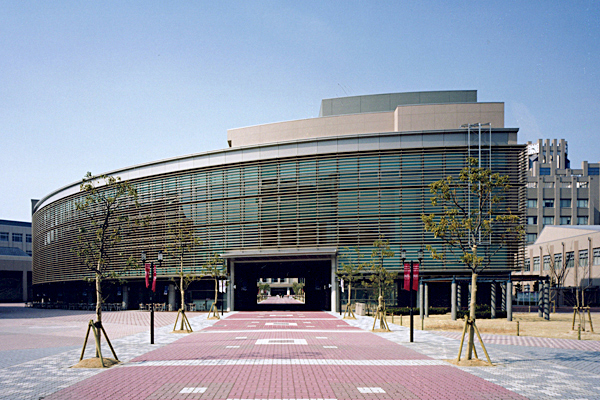      项目时间：2017 年 7 月 23日－2017年 8月 1日     申请对象：中国正规大学在读本科生、研究生（男女不限）     课程安排：由立命馆大学教授统筹安排，包括课程学习、实地考察、调研等     项目认定：该项目学生可获立命馆大学颁发的结业证书     课程语言：英文（具备较强的英文沟通交流能力，无日文要求）     报名截止时间： 2017年5月 30日    奖学金：  分组发表优胜组成员每人均可获得1000元人民币奖学金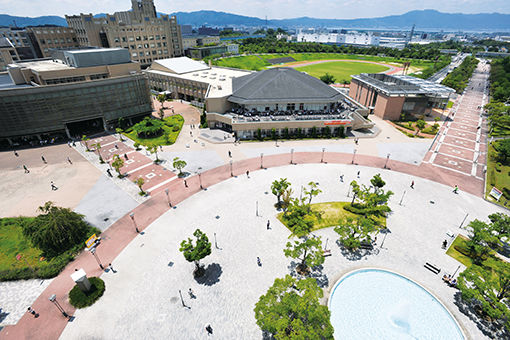 College of Science and EngineeringDepartment of Environmental Systems Engineering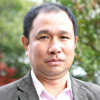 Takashi  HIGUCHI	 Professor■Concurrent affiliation Research Organization ofScience and Technology /Center for Eco Technology Graduate School of Science and Engineering ■raduate school/University/other 1995  Kyoto University  "Graduate School, Division of Engineering"  Health Engineering  Doctoral course Kyoto University  Faculty of Engineering  Health Engineering ■Academic degrees Doctor of Engineering (03/1995 Kyoto University)  	■Subject of research Study on Natural Degradations of Air Pollutants and Applications of their functions to The Development of the Evaluation Method of the Bad Odor and Air Quality by the Olfactory Measurement Method 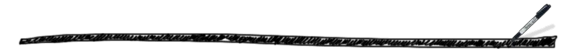 College of Science and Engineering  Department of Environmental Systems Engineering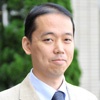 Seiji  HASHIMOTO	Professor		■Concurrent affiliation Graduate School of Science and Engineering Research Organization of Open Innovation & Collaboration/Research Center for Sustainability Science Research Organization of Science and Technology/Center for Eco Technology ■Graduate school/University/other 03/1995  Kyoto University  Faculty of Engineering  Department of Environmental and Sanitary Engineering  Graduated 03/2000  Kyoto University  Graduate School of Engineering Department of Environmental Engineering  Doctoral course second term (Doctoral)  Completed ■Academic degrees PhD in Engineering (03/2000 Kyoto University)  	■Career history 04/01/2000-03/31/2001  Part-Time Lecturer, Koka Women's University / Part-Time Lecturer, Hosei University 	01/01/2001-03/31/2001  Lecturer, Kyoto University 	04/01/2001-03/31/2011  Senior Researcher after Researcher and Post Doctoral Fellow, National Institute for Environmental Studies 	04/01/2006-03/31/2011  Visiting Associate Professor, The University of Tokyo 10/01/2007-09/30/2008  Visiting fellow, Yale University 	04/01/2011-  Professor, Ritsumeikan University 	10/18/2013-  Concurrent Professor, Northeastern University (China)College of Science and Engineering  /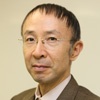 Department of Environmental Systems EngineeringKoji   AMANO	Professor ■Concurrent affiliation Graduate School of Science and Engineering Research Organization of Open Innovation & Collaboration/Research Center for Sustainability Science Research Organization of Science and Technology/The Institute of Science and Engineering Research Organization of Science and Technology/ResearchCentre for Palaeoclimatology■Graduate school/University/other 03/1982  The University of Tokyo  Faculty of Engineering  Urban Engineering  Graduated03/1984  The University of Tokyo  "Graduate School, Division of Engineering"  Urban Engineering  Master's course  Completed 	■Academic degrees Doctor of Engineering (The University of Tokyo)  	■Career history 04/01/1984-03/31/1994  National Pollution Institute（National Institute for Environmental Studies） 	04/01/1994-  Ritsumeikan University 	College of Science and Engineering/Department of Environmental Systems Engineering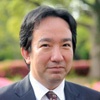 Naoyuki  KAMIKO	Professor■Concurrent affiliation Graduate School of Science and Engineering Research Organization of Science and Technology/Center for Eco Technology Research Organization of Science and Technology/SR Center Research Organization of Science and Technology/Research Center for BIWAKO Σ Research Organization of Open Innovation & Collaboration/Research Center for Sustainability Science College of Science and Engineering  /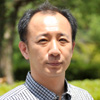 Department of Environmental Systems EngineeringAtsushiICHIKI	Professor■Concurrent affiliation Graduate School of Science and Engineering Research Organization of Science and Technology   /Research Center for BIWAKO Σ ■Graduate school/University/other 1989  Ritsumeikan University  Faculty of Science and Engineering  civil engineering 	1994  Ritsumeikan University "Graduate School, Division of Science and Engineering"civil engineering  Doctoral course  项目费用 ：277000日元（约合人民币16800元）* 以上日元对人民币汇率仅供参考,请以当日银行官方价格为准 费用包括：报名费，学费，海外意外保险费，邀请函国际邮递费，欢迎会餐费，住宿费，课程期间交通费不包括的费用：国际机票费，个人护照办理费，签证手续费，国内交通费，餐费，行李超重费，自由活动时产生的费用，个人购物消费，其它“费用包括”以外的费用。不包含费用说明：国际往返机票费：约4500元人民币（含税）参加学生统一购买餐食费用：调研期间不会统一组织就餐，同学自行选择大学食堂或其他地点就餐报名方式：1、登陆http://duanqi.xf-world.org/在线报名2、填写招生简章末页的报名表，并发送至邮箱bjdq@xf-world.org     或电话010-80698305-810或13681049711咨询3、合作校直接向所在校申请报名调研行程说明:  调研内容及安排，以立命馆大学最终安排为准。授课内容和参观地点可能存在部分变动。立命馆大学理工科环境主题短期课程报名表报名邮箱：bjdq@xf-world.org立命馆大学理工科环境主题短期课程 日程表立命馆大学理工科环境主题短期课程 日程表立命馆大学理工科环境主题短期课程 日程表日程每日计划每日计划第一天全员从国内出发，乘坐国际航班抵达日本关西机场欢迎会&入住说明会全员从国内出发，乘坐国际航班抵达日本关西机场欢迎会&入住说明会第二天上午课程说明会第二天下午欢迎party第三天上午讲义1 水的可持续利用：讲解水的重要性、可持续利用以及环境问题的相关知识第三天下午讲义2 大气：讲解大气污染的原因及防治第三天下午日本文化体验第四天上午实验：水质分析第四天下午讲义3能源问题：讲解发电与用电的有关知识第四天下午讲义4水循环系统：详细讲解日本的自来水系统第五天终日现地视察学习：琵琶湖第六天上午讲义5废弃物再利用：讲解废弃物的管理与再利用第六天上午讲义6建设原材料：介绍建筑新材料第六天下午演习：（和日本学生一起）研讨会关于琵琶湖环境问题第七天上午朝日啤酒厂见学第七天下午大阪心斋桥见学第八天终日自由文化研修（建议前往古色故香的京都）第九天上午讲义7环境评价系统：从环境方面看各行业的生命周期评估策略第九天下午结业仪式第十天上午搭乘航班返回国内个 人 信 息个 人 信 息个 人 信 息个 人 信 息个 人 信 息个 人 信 息个 人 信 息个 人 信 息个 人 信 息*姓    名*性别*汉语拼音（大写）*汉语拼音（大写）*汉语拼音（大写）<请确保所填拼音与护照信息一致><请确保所填拼音与护照信息一致>*出生日期<请确保所填生日与护照信息一致><请确保所填生日与护照信息一致><请确保所填生日与护照信息一致>民  族*户口所在地*身份证号*身份证有效期*身份证有效期*身份证有效期*出生地<请确保所填信息与护照一致><请确保所填信息与护照一致><请确保所填信息与护照一致>*GPA成绩*GPA成绩*GPA成绩联 系 方 式<请尽量详尽地填写 以便于我们与你取得联系！>联 系 方 式<请尽量详尽地填写 以便于我们与你取得联系！>联 系 方 式<请尽量详尽地填写 以便于我们与你取得联系！>联 系 方 式<请尽量详尽地填写 以便于我们与你取得联系！>联 系 方 式<请尽量详尽地填写 以便于我们与你取得联系！>联 系 方 式<请尽量详尽地填写 以便于我们与你取得联系！>联 系 方 式<请尽量详尽地填写 以便于我们与你取得联系！>联 系 方 式<请尽量详尽地填写 以便于我们与你取得联系！>联 系 方 式<请尽量详尽地填写 以便于我们与你取得联系！>*通讯地址<请填写能够接收快递的地址 以便于在签证办理阶段邮寄材料><请填写能够接收快递的地址 以便于在签证办理阶段邮寄材料><请填写能够接收快递的地址 以便于在签证办理阶段邮寄材料><请填写能够接收快递的地址 以便于在签证办理阶段邮寄材料><请填写能够接收快递的地址 以便于在签证办理阶段邮寄材料>邮政编码邮政编码*手机号码*家庭电话宿舍电话宿舍电话*E-mailQQ号码QQ号码学 习 情 况<请尽量详尽地填写 有助于通过全国范围内的选拔>学 习 情 况<请尽量详尽地填写 有助于通过全国范围内的选拔>学 习 情 况<请尽量详尽地填写 有助于通过全国范围内的选拔>学 习 情 况<请尽量详尽地填写 有助于通过全国范围内的选拔>学 习 情 况<请尽量详尽地填写 有助于通过全国范围内的选拔>学 习 情 况<请尽量详尽地填写 有助于通过全国范围内的选拔>学 习 情 况<请尽量详尽地填写 有助于通过全国范围内的选拔>学 习 情 况<请尽量详尽地填写 有助于通过全国范围内的选拔>学 习 情 况<请尽量详尽地填写 有助于通过全国范围内的选拔>*就读学校*所在院系*所在院系*专    业（ ）年级（ ）年级（ ）年级*学历&学号*学历&学号如：本科，20165423如：本科，20165423如：本科，20165423担任职务*英语水平*英语水平奖惩情况出 入 境 情 况<无护照者 请配合于报名后尽快办理；护照有效期不满半年者，请配合尽快办理延期手续！>出 入 境 情 况<无护照者 请配合于报名后尽快办理；护照有效期不满半年者，请配合尽快办理延期手续！>出 入 境 情 况<无护照者 请配合于报名后尽快办理；护照有效期不满半年者，请配合尽快办理延期手续！>出 入 境 情 况<无护照者 请配合于报名后尽快办理；护照有效期不满半年者，请配合尽快办理延期手续！>出 入 境 情 况<无护照者 请配合于报名后尽快办理；护照有效期不满半年者，请配合尽快办理延期手续！>出 入 境 情 况<无护照者 请配合于报名后尽快办理；护照有效期不满半年者，请配合尽快办理延期手续！>出 入 境 情 况<无护照者 请配合于报名后尽快办理；护照有效期不满半年者，请配合尽快办理延期手续！>出 入 境 情 况<无护照者 请配合于报名后尽快办理；护照有效期不满半年者，请配合尽快办理延期手续！>出 入 境 情 况<无护照者 请配合于报名后尽快办理；护照有效期不满半年者，请配合尽快办理延期手续！>是否持有护照*护照号码*护照有效期*护照有效期<精确至年月日>*出入境记录*拒签史及理由*护照签发地*护照签发地*往返地北京/上海北京/上海北京/上海北京/上海北京/上海北京/上海北京/上海北京/上海*项目为必填内容，请务必确保所有信息真实有效*项目为必填内容，请务必确保所有信息真实有效*项目为必填内容，请务必确保所有信息真实有效*项目为必填内容，请务必确保所有信息真实有效*项目为必填内容，请务必确保所有信息真实有效本人签名本人签名本人签名